В ГКОУ РО Пролетарской школе-интернате в период  с 07.09.2021  по 15.09.2021  была организована  неделя безопасности «Соблюдай законы безопасности!».     Ежегодно профилактике несчастных случаев с обучающимися в школе-интернате  уделяется особое внимание, так как  проблема детского травматизма остается особенно актуальной. Цель организации недели безопасности –  создание безопасных условий жизнедеятельности обучающихся, их  обучение навыкам правильного поведения,  предупреждение всех видов детского травматизма.    Воспитатели  провели с  обучающимися  инструктажи по соблюдению мер безопасного поведения и основам безопасности жизни. Классные руководители оформили  схемы маршрутов безопасного движения обучающихся в школу и обратно, а в  классных уголках разместили  наглядную  агитацию  по соблюдению мер профилактики травматизма обучающихся. Педагоги  провели классные часы: «Опасные и экстремальные ситуации», «Катастрофы», «Личная безопасность»,  беседы: «Правила дорожной безопасности», «Как вести себя на улице, чтобы не попасть в беду», «Один дома», «Опасные предметы дома». 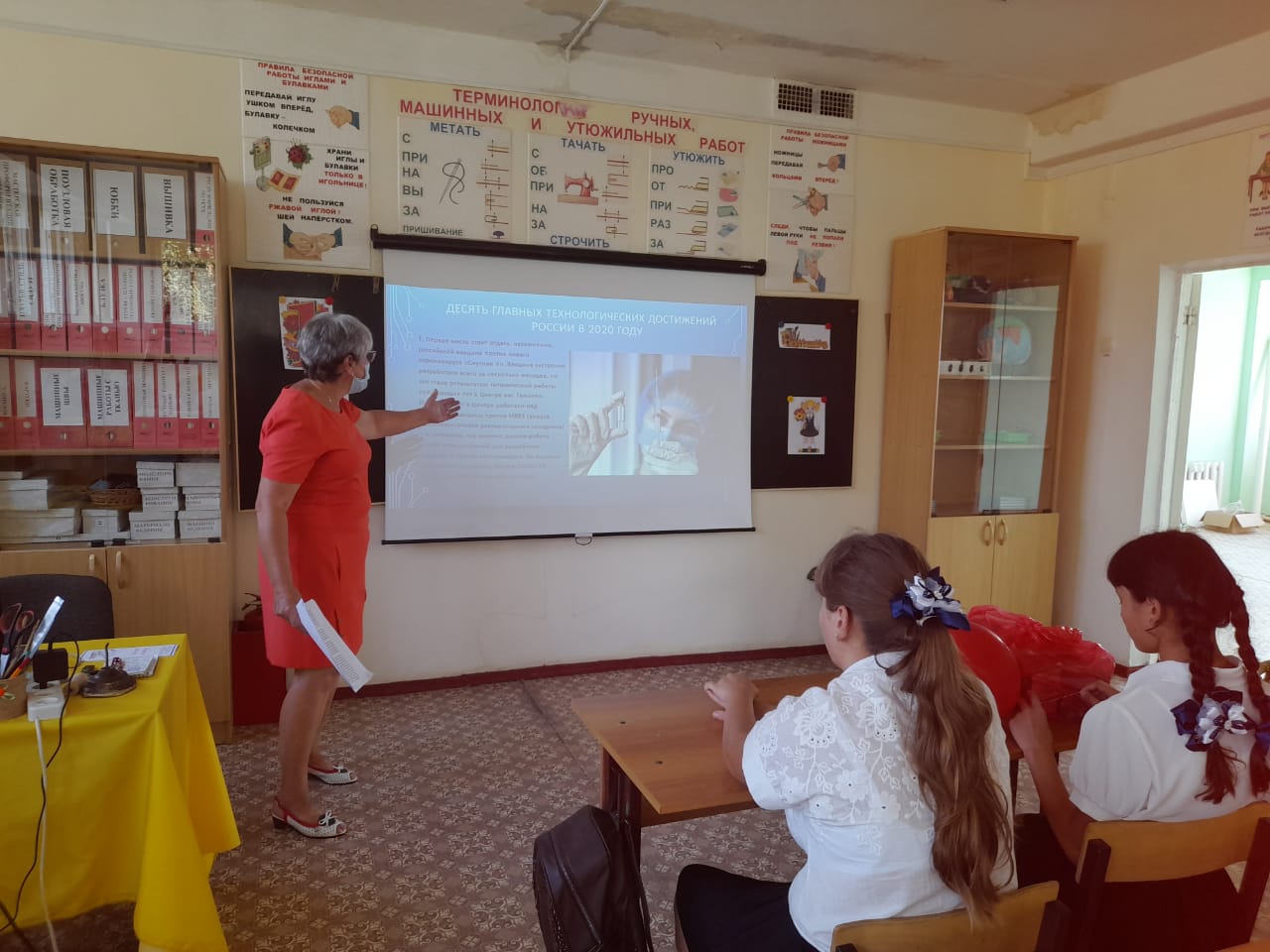 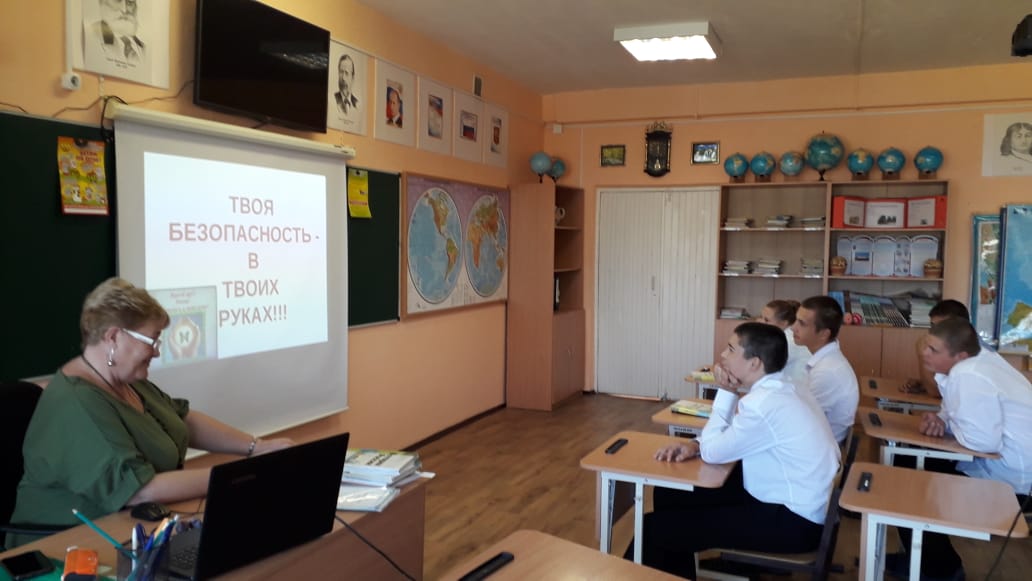 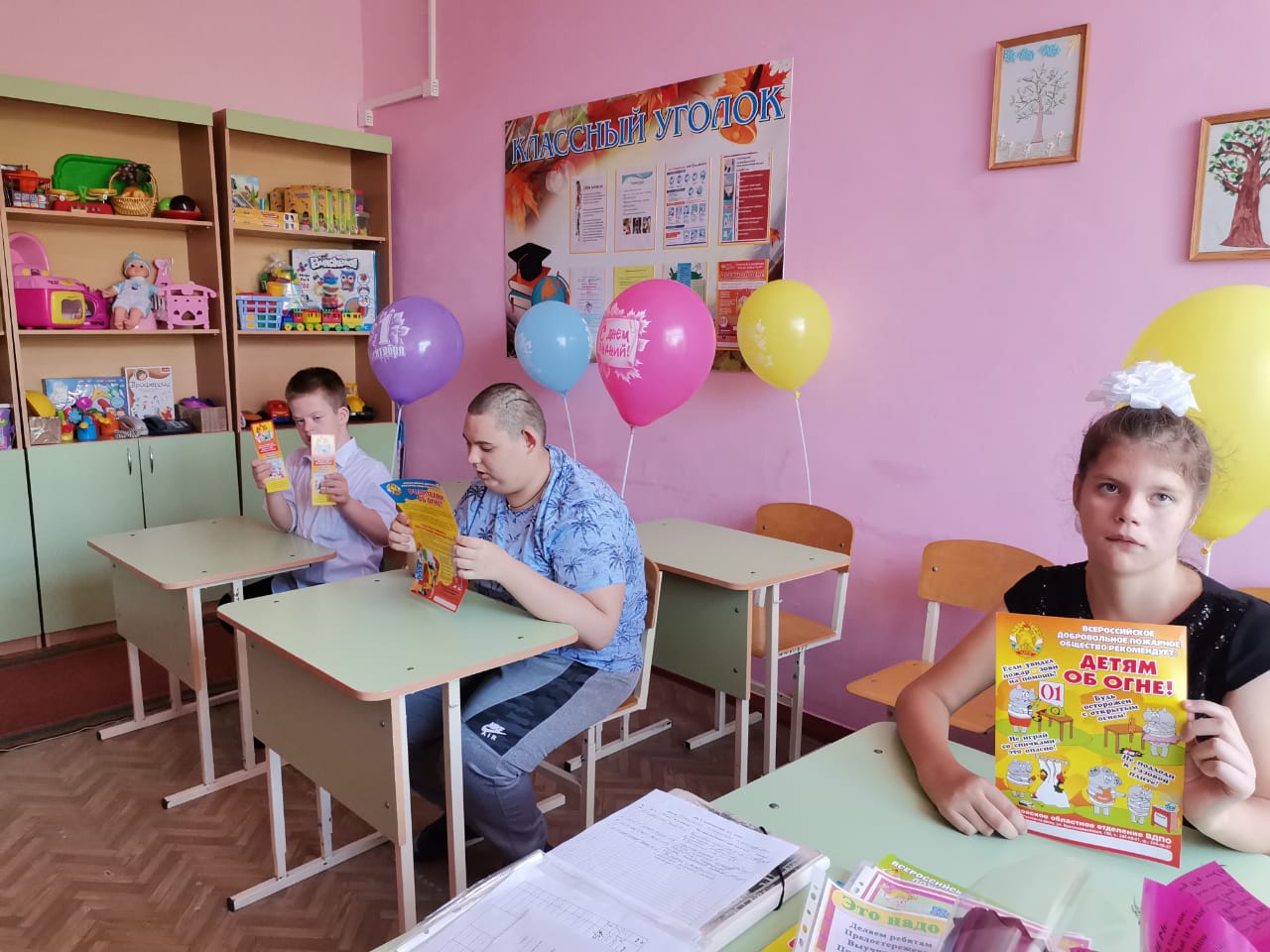 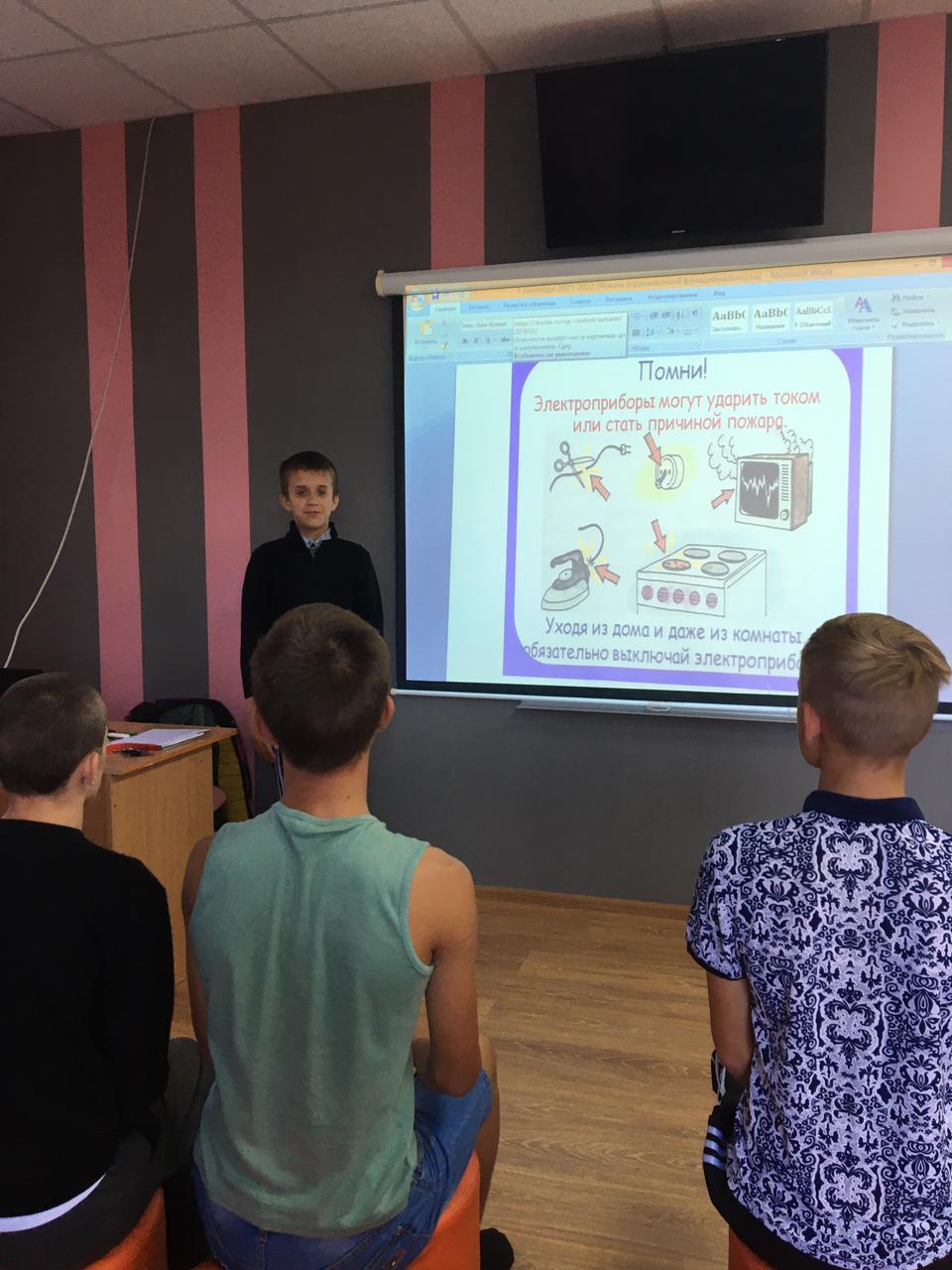 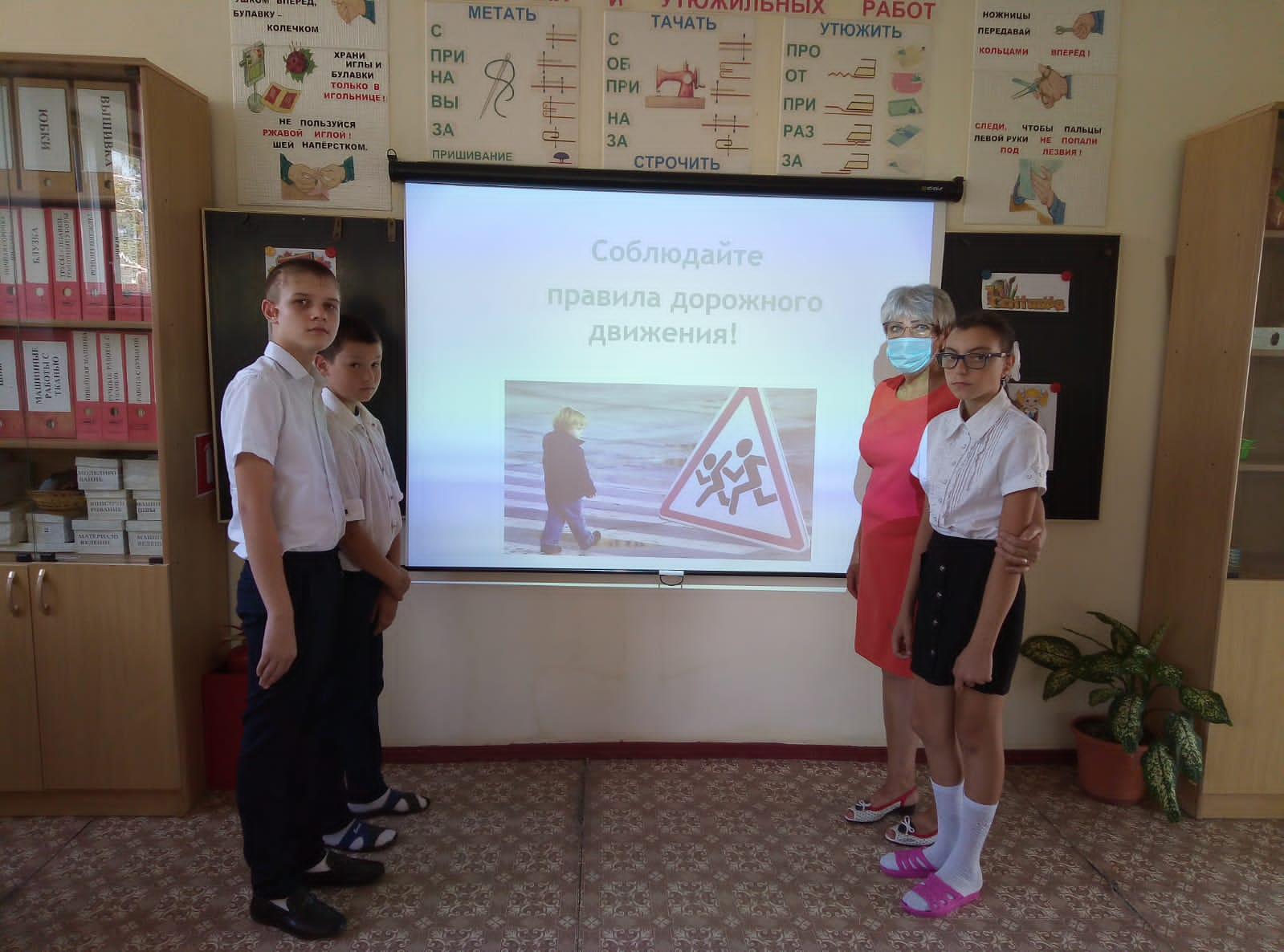 Медицинскими работниками школы-интерната было проведено практическое занятие «Оказание первой помощи при травмах».   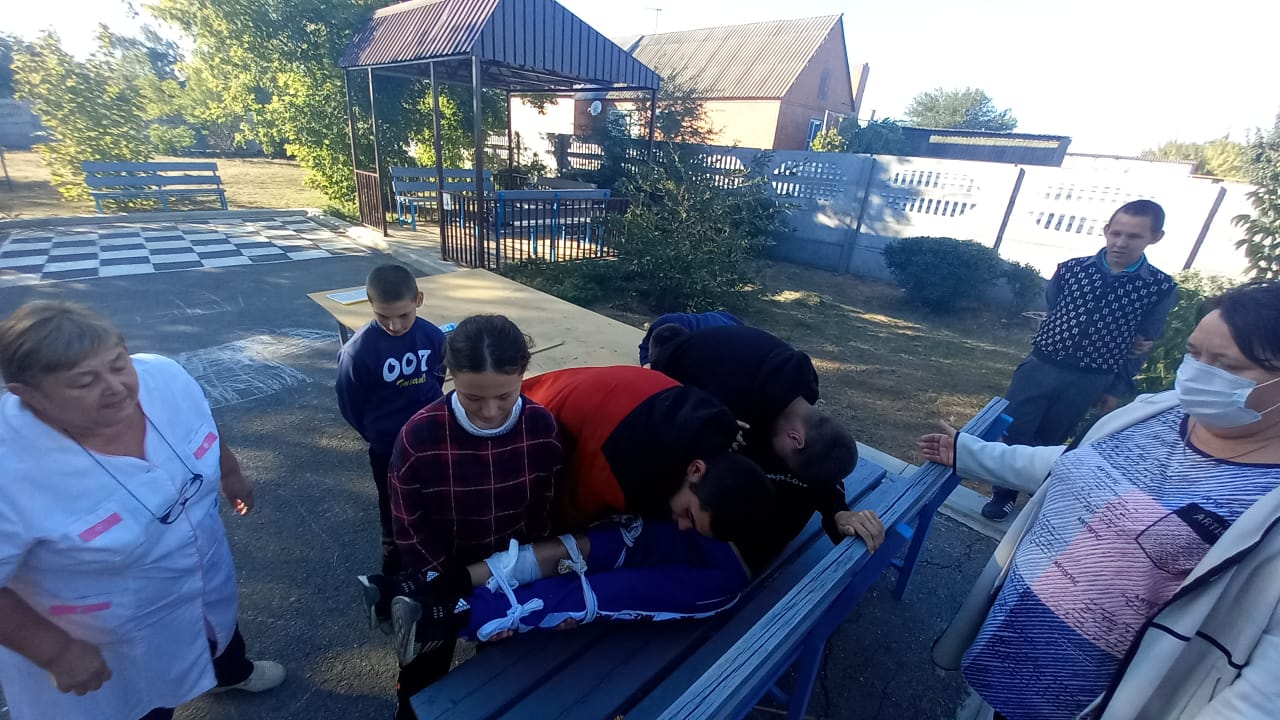 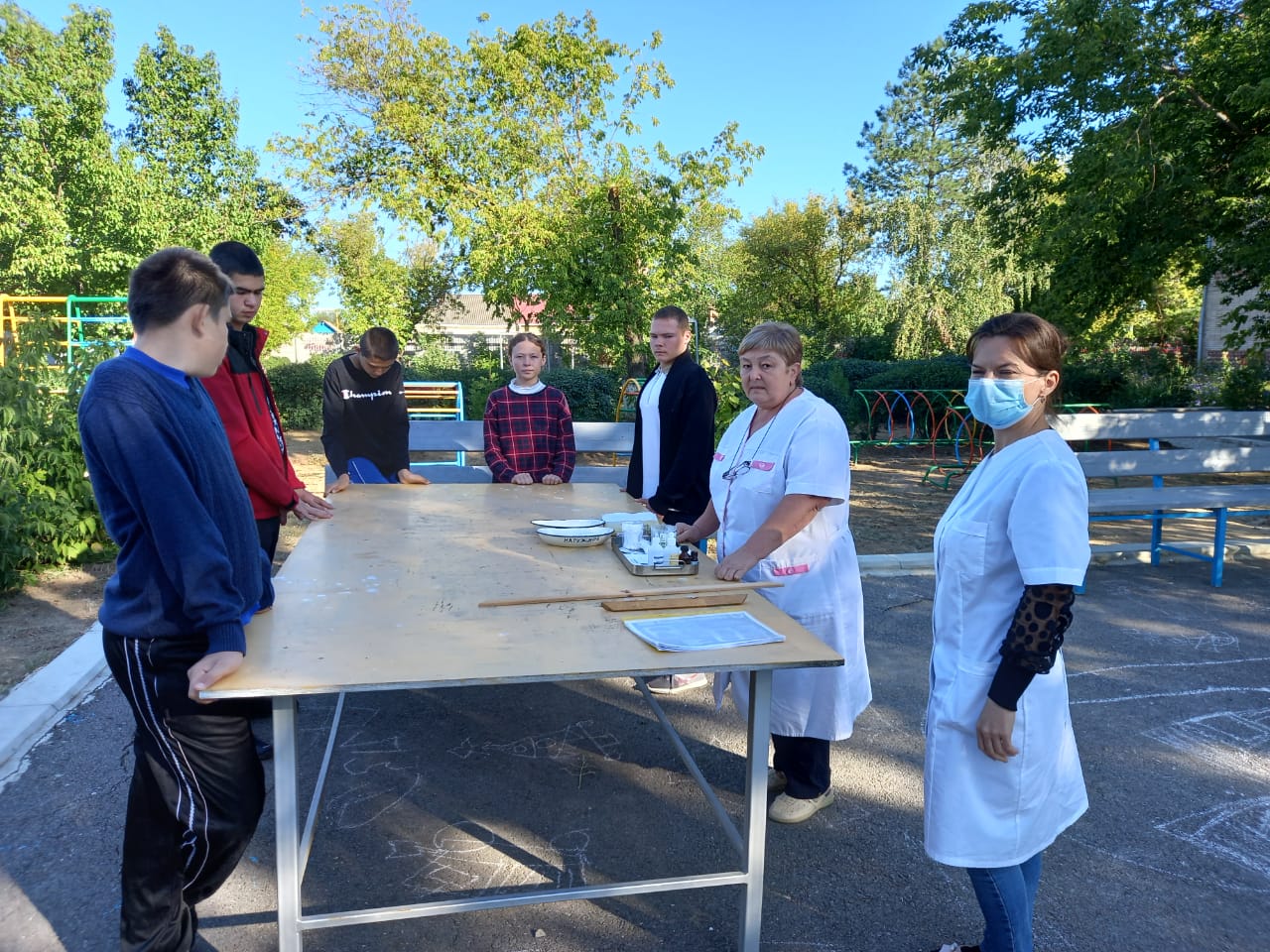 В  рамках    проведения  Всероссийской акции «Внимание  дети!»  в нашей школе побывали гости. Инспектор по пропаганде дорожного движения , младший лейтенант  полиции Клочков Андрей Альбертович и ребята из класса ЮИД ДОНА МБОУ   Пролетарской  СОШ 6. Гости  рассказали о безопасном передвижении  по пути в школу, домой, на прогулке.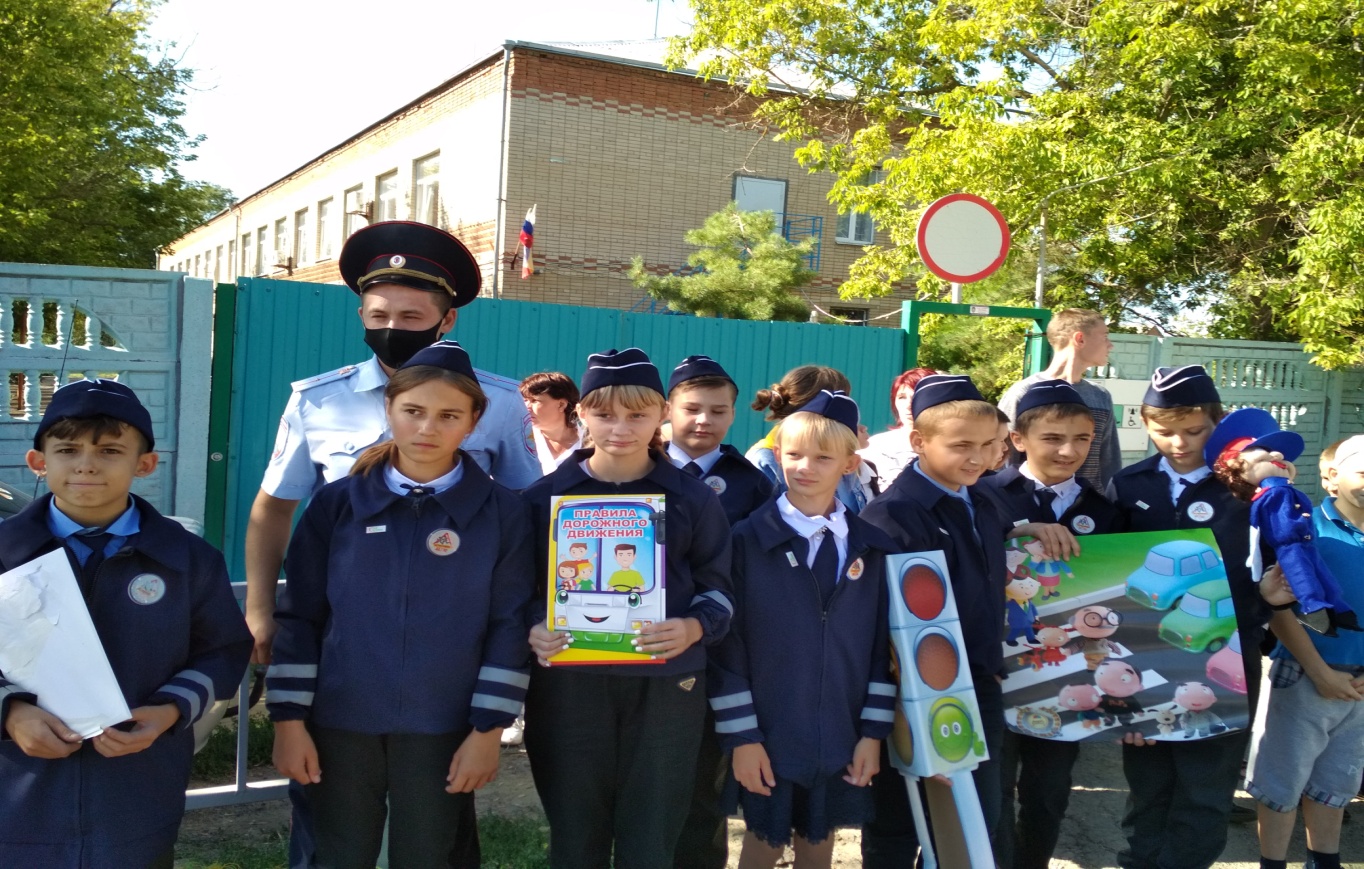 Большое внимание уделили дорожным знакам: «Внимание, дети!», «Пешеходный переход», «Дети»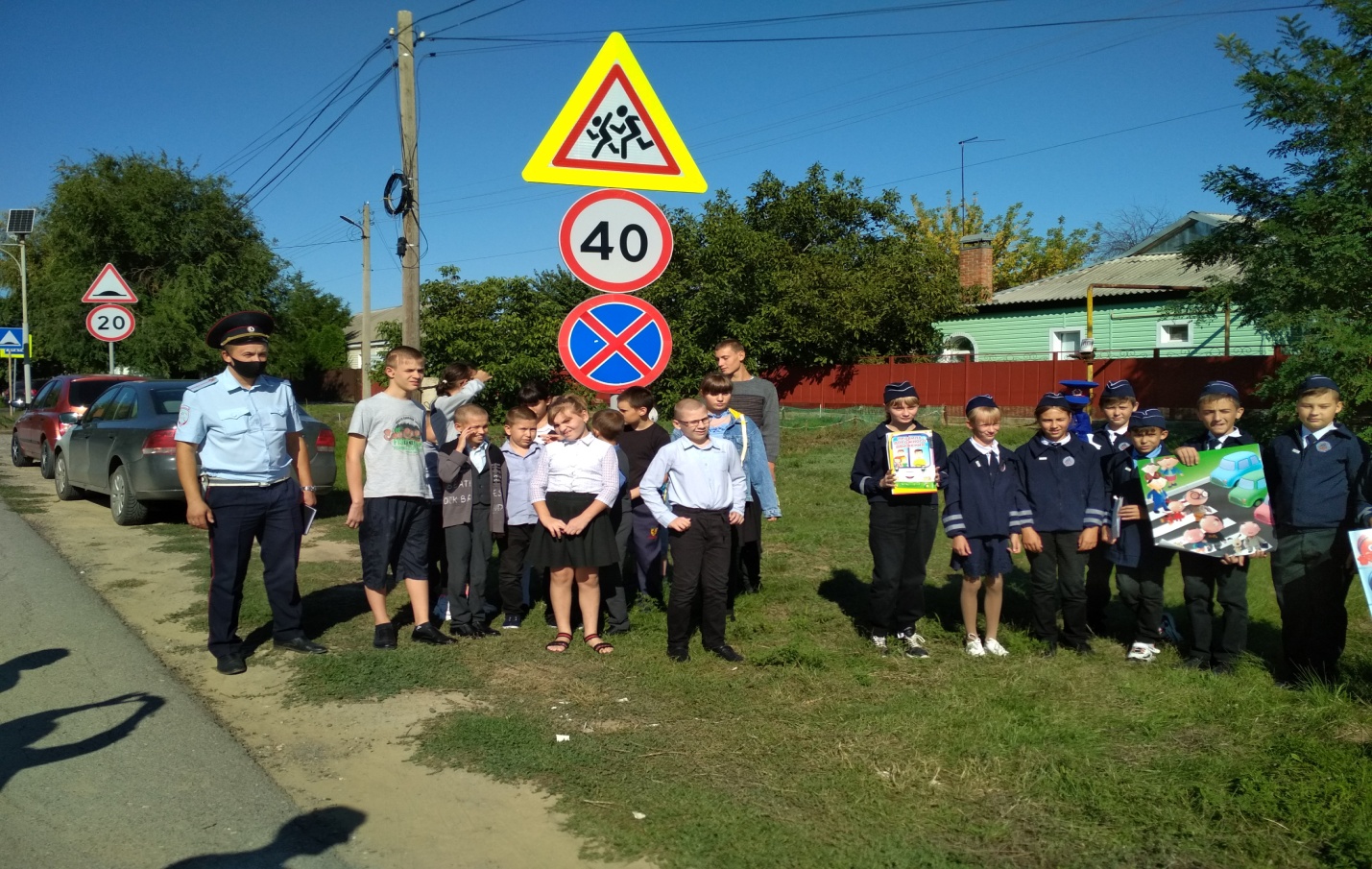 Организованы выставки  рисунков и плакатов  на тему: «Опасности вокруг нас».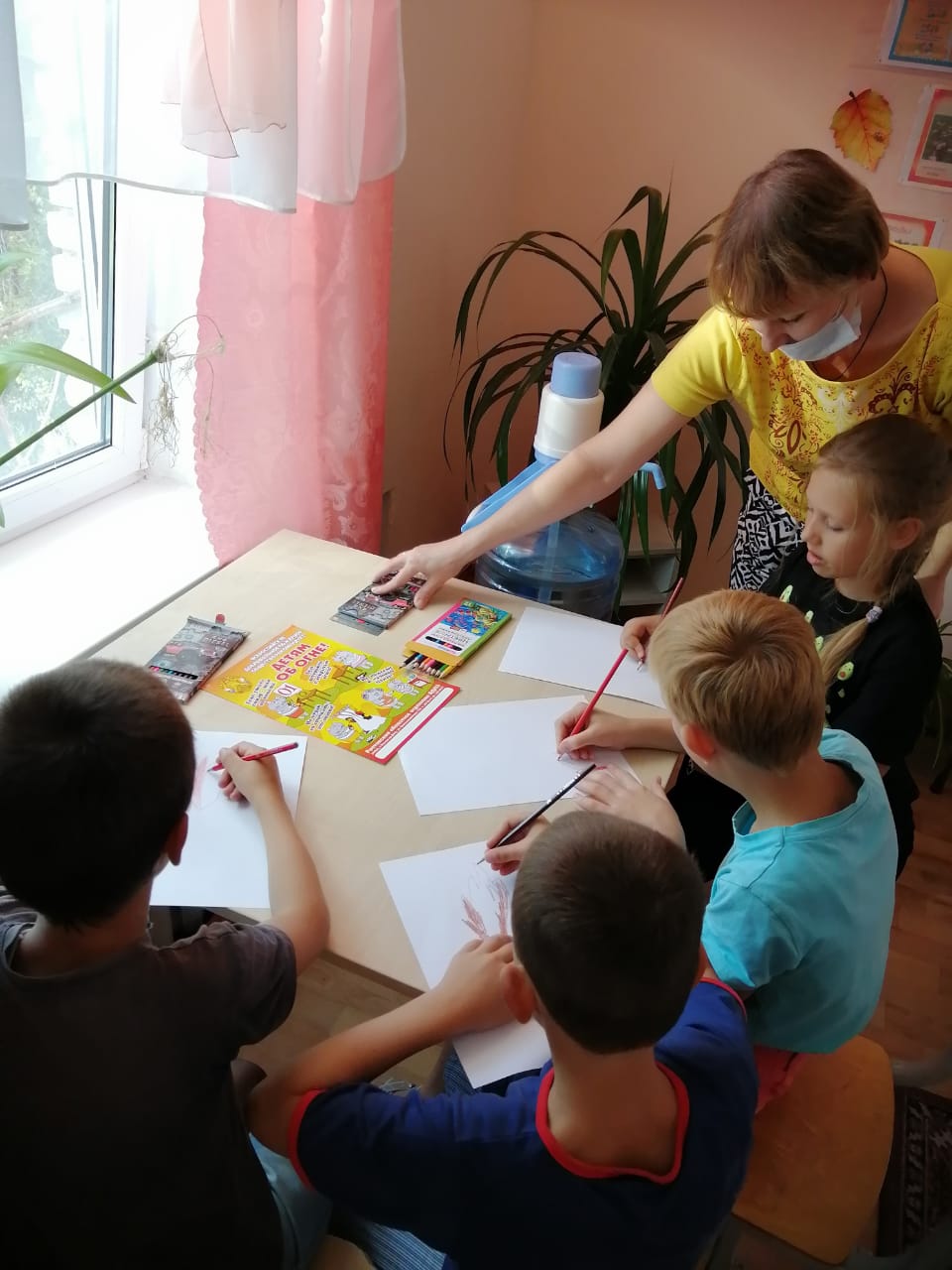 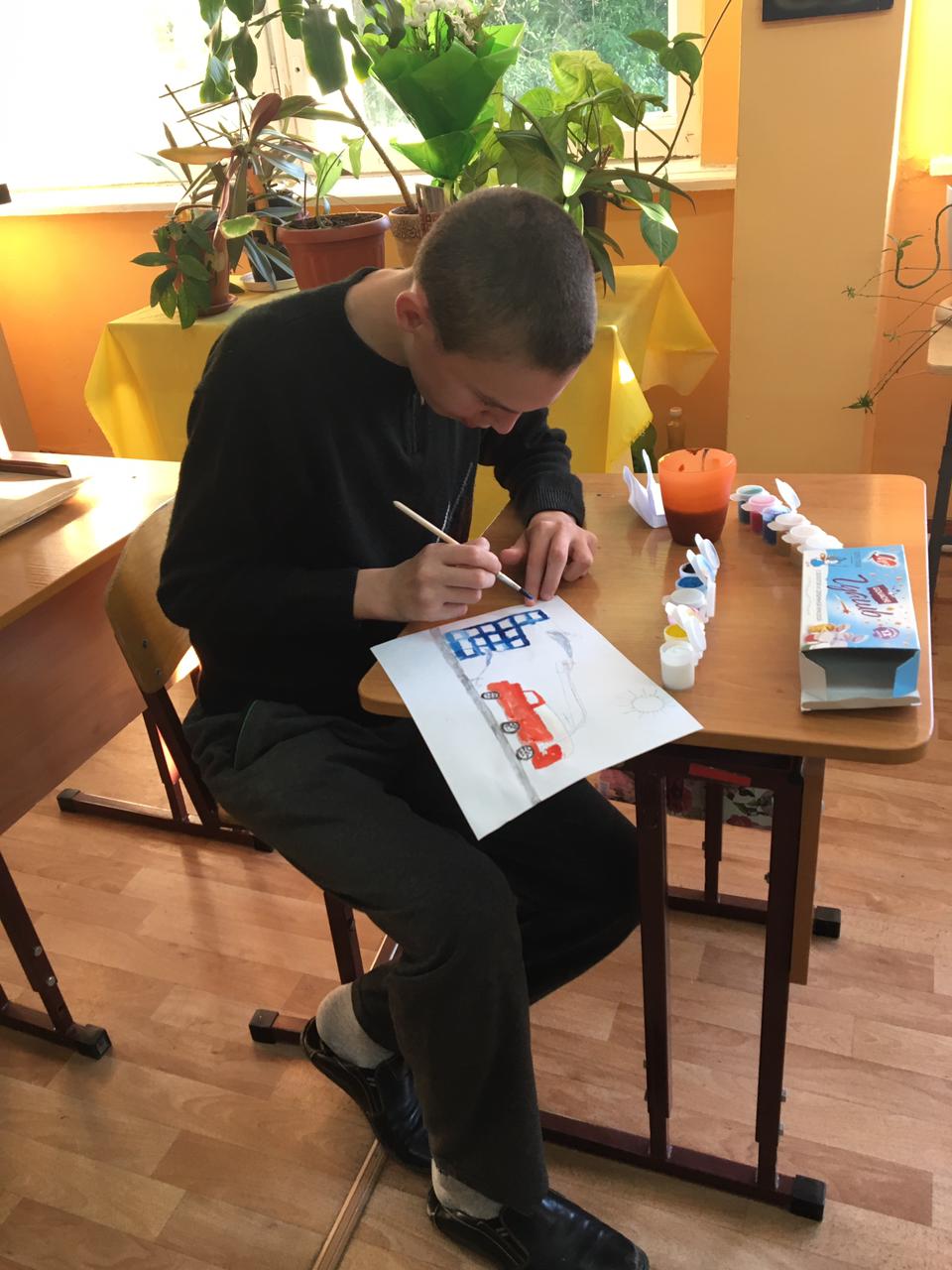    В рамках мероприятия 6 сентября 2021 года было проведено учебно-тренировочное  мероприятие с учащимися,  воспитанниками,  преподавательским составом и техническим персоналом ГКОУ РО Пролетарской школы-интерната в случае возникновения чрезвычайных ситуаций в здании  школы-интерната. По сигналу в течение  1 минут 55 секунд из основного   корпуса были эвакуированы  36  обучающихся  и    20  взрослых (преподавательский состав и обслуживающий персонал). Очаг возгорания условно был расположен в  холле на первом этаже. Был сделан условный звонок в пожарную часть.       Всего в   неделе безопасности «Соблюдай законы безопасности!» приняли участие  56 обучающихся. Все проведенные мероприятия явились частью постоянно осуществляемой школой-интернатом работы по профилактике всех видов детского травматизма.  В результате обучающиеся  проявили высокую заинтересованность в применении знаний по безопасности, узнали много нового и интересного, творчески подошли к выполнению заданий, показали достаточный уровень знаний правил безопасного поведения.Информацию подготовила заместитель директора по ВР           А.С. Безуглова 